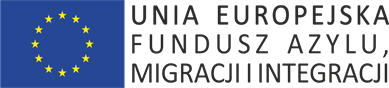 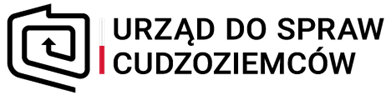 W związku z prowadzonym zapytaniem ofertowym na dostawę i wdrożenie systemu monitorów informacyjnych i systemu tworzenia i zarządzania ich treścią w siedzibach UDSC Uprzejmie informuję, ze do Urzędu do Spraw Cudzoziemców wpłynęło następujące pytanie do treści Szczegółowego Opisu Przedmiotu Zamówienia:Pytanie:„Mam kilka pytań do zapytania ofertowego z tytułu.Czy monitor musi mieć jasność 400-450 cd/m2? W pomieszczeniu zamkniętym nie jest konieczna taka jasność monitora, a na pewno znacząco wpłynie na cenę produktu.Proszę o potwierdzenie rozdzielczości monitora. Z informacji, które posiadam ekrany powyżej 32” nie posiadają takiej rozdzielczości.Czy 2 komplety mają być ze sobą połączone tak aby były zarządzalne przez jedną osobę? Na rynku nie ma systemu w wersji darmowej, który umożliwi takie połączenie.”Odpowiedź:Jasność 400-450 cd/m2 została wskazana w opisie przedmiotu zamówienia i takie jest wymaganie Zamawiającego.W kwestii rozdzielczości monitora Zamawiający wymaga jako minimalne parametry Full HD 1080 p.Wymagania dotyczące połączenia kompletów i zarządzania ich treścią opisuje część B – punkt 1a –Zamawiający wymaga licencję na system (a więc dopuszcza wersję płatną).Pytanie:„W nawiązaniu do zapytania ofertowego na dostawę i wdrożenie systemu monitorów informacyjnych i systemu tworzenia i zarządzania ich treścią w siedzibach UDSC, bardzo proszę o doprecyzowanie poniższego zapisu.W Szczegółowym Opisie przedmiotu zmówienia w punkcie: A. Dostarczenie sprzętu, podpunkt: 1. Wymagania minimalne w zakresie monitora, Zamawiający podaje parametr: c) Rozdzielczość: Full HD 1080p 2560 x 1440. Czy dostarczany monitor ma mieć rozdzielczość Full HD 1080p czy rozdzielczość 2560 x 1440?”Odpowiedź:W kwestii rozdzielczości monitora Zamawiający wymaga jako minimalne parametry Full HD 1080 p.